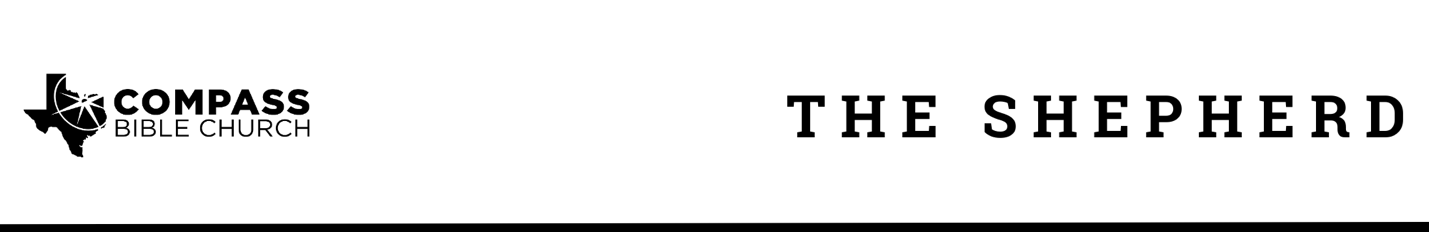     Pastor PJ Berner • May 12, 2024John 10:1-21   |   Safe with the Shepherd1. ________________________________________________________2. ________________________________________________________3. ________________________________________________________Discussion Questions
Community Groups meet throughout the week and play a crucial role in our response to the preaching of the word. These groups gather to discuss the following questions as we seek to apply the sermon in community with one another. Please visit compassntx.org to join a small group near you.1. Read John 10:1-5. What are some examples of the voices of strangers that we must watch out for as Christians? Aside from the Scriptures, how can we listen for God’s voice in our lives? Should we expect an audible voice? Why or why not?2. Read Psalm 19:7-11. How have you found the word to be that source of protection and nourishment in your life? Specifically, how have you experienced some of these blessings the word provides that are laid out in Psalm 19?3. Read John 10:11-13, John 13:34-35 and 1 John 3:16. Jesus willingly lays down His life for His sheep, highlighting His deep sacrificial love. How does this aspect of Christ’s character inspire and challenge you in your own life, particularly in areas where you are called to sacrifice for others? How can we better reflect this sacrificial love within our church community?4. Read John 10:16, Acts 20:28 and Hebrews 10:23-25. The sermon highlighted the church as a key blessing provided by the Good Shepherd. What are some ways you have personally experienced the blessings of a church community, such as support, discipleship, and spiritual nourishment? How can we encourage each other to more fully engage with and appreciate our local church body?